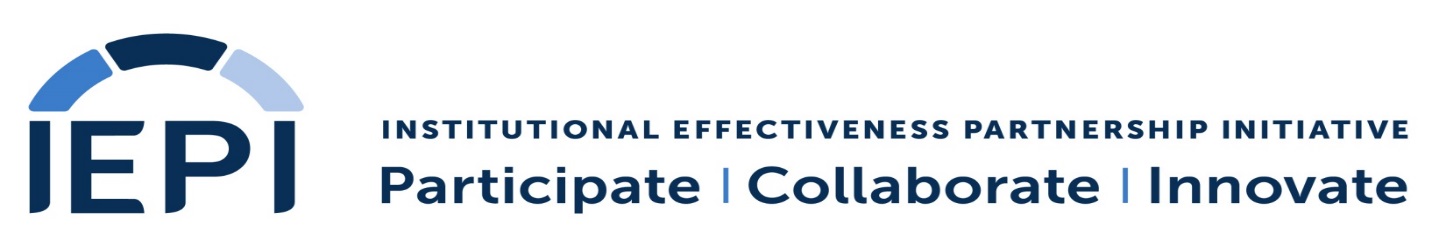 Institutional Effectiveness Partnership InitiativePartnership Resource TeamsInstitutional Innovation and Effectiveness PlanName of Institution: Moorpark CollegeRequest for IEPI Resources to Support Institutional Innovation and Effectiveness PlanArea of FocusObjectiveResponsible PersonTarget Date for AchievementAction StepsMeasure of ProgressStatusAs of Date: Integrated PlanningDevelop and implement an effective and efficient integrated planning and budgeting model for the campus that includes both general and categorical funds with supporting research.Integrate our program plans more fully into our over-arching college plans.Improve program-planning processes and program plans so that meaningful information is provided, across all campuses, for planning purposes.Dean Co-Chair EDCAP; Faculty Co-Chair EDCAP;  Vice President of Academic Affairs; Vice President of Student SupportFall 2018Fall 2018Spring 2019Spring 2018 Fall 2018Spring 2019Fall 2019Clarify/map out/update the current budgeting and planning sequence to better align annual plans with resource allocation decisions, including those presented through categoricals, and with overarching College plans.Re-envision the relationship between EdCAP and FCAP, Fiscal, and CTEA to better address Moorpark’s need to integrate planning and allocation of  general and categorical funds in support of College priorities. Develop and implement a communication plan with processes and timelines that ensures each planning group is aware of the work and conclusions of the others.Confirm a schedule for reviewing the 75  programs. Explore moving to two 5 year Strategic Plans within the 10 year Education Master lan timeframe.Create venues and documentation for sharing the information and initiatives within individual program plans across the departments and divisions in this timeframe.Incorporate an annual assessment of the planning and decision-making process.Revise Making Decisions in light of the process changes noted above.Refined procedures for funding and resource allocation completed and in widespread use.Revision of EdCAP with a charter, operational protocols and membership identified in Making Decisions at Moorpark College Handbook.Communication plan implemented; communication is clear, with stakeholder groups aware of the decisions made and planning groups aware of each other’s proceedings and recommendationsSchedule confirmed; exploration completed and recommendations madeInformation-sharing methods implementedAnnual assessment implementedMaking Decisions revisions completeda-c. Discussions have started at EdCAP on these objectives, and will be explored further in spring 2019.d. A schedule has been established for program planning on a three year cycle. The college has started discussing the timeframes for the Educational Master Plan and Strategic Plans, and will establish the timeframes in spring 2019.e-g. These items will be explored in 2019.Institutional AdvancementEffectively establish an advancement office to optimize the increasing number of categorical and grant opportunitiesIntegrate the advancement office more fully into our overarching college plans to make it sustainable.Create a strategic plan to facilitate a college foundation that is self-sustaining.Build a foundation that effectively taps community resources and assets to support students, college programs, and goals. President; Interim Director of Institutional Advancement; Dean of IE & Grants; Board Foundation Chair or DesigneeFall 2018  Fall 2018Spring 2019Spring 2019Fall 2018Spring 2019Hire permanent Director of Institutional Advancement.Identify grant writers and marketing specialists with whom the College may contract who can write grants and develop marketing materials as needed.With the help of an external fundraising expert, create a Mission, Vision, and Strategic Plan for the Moorpark Foundation that is aligned to the college strategic plan and that addresses effective use of community resources and assets.Align with other fundraising entities of the college – PAC, Zoo, Athletics.Identify grant needs and opportunities.Provide professional development for Foundation Board members and staff.Permanent director is hired Grant writers and marketing specialists identified and contracted to deliver campaigns for the CollegeA Mission, Vision, and Strategic Plan for the Moorpark Foundation exists and is aligned to the college strategic planAlignment of fundraising functions across entities completedGrant development group has developed and has begun applying rubric for assessing grant needs and opportunities. Moorpark continues to actively participate in CASE conference and other professional development activities for Foundation Board members and staffa. Hired a permanent director (James Schuelke).b. Contracting with K&M Enterprises for grant writing. Currently analyzing marketing specialist needs.c. Contracted with the Santa Barbara City College’s executive director to lead a Foundation Board retreat and develop an action plan.d. The new Director of Advancement is assessing fundraising activities by various departments at the college and will explore options for alignment in spring 2019. e. Working with contractor, K&M Enterprises, to identify grant opportunities. f. Contracted with the Santa Barbara City College’s executive director to lead a Foundation Board retreat. Will also explore options in spring 2019.Institutional ResearchCreate a Dean position specifically for Institutional Effectiveness who focusses on strategic planning, integrated planning and resource allocation, and institutional researchDevelop a College Research Agenda or system to prioritize requestsEstablish a regular meeting/committee that includes District IT to review and validate MIS data, develop a data dictionary, and identify areas for improved efficiency and effectiveness in institutional research and data management Vice President of Academic Affairs; Office of Institutional EffectivenessSpring 2018 Fall 2018Spring 2019Summer  2018Fall 2018Spring 2019Fall 2018Spring 2019Spring 2019Spring 2018 thru Summer 2019Develop a job posting for recruitment of the Dean of IE, and hire a Dean of IE.Establish the IE Committee.Develop and implement research agenda.Develop and implement a system to prioritize requests.Document and catalog all the data and dashboards that are available to the college.Develop and implement a training schedule to help faculty and staff know what data/dashboards are available and reach a better understanding of the data provided.Identify the data needs of categorical programs and align with college planning.     Conduct a gap analysis of the data; specifically, identify what data is not available but is needed to be able to respond to grants in a timely manner, and enhance the data systems accordingly.Identify and implement a comprehensive technology solution for submitting research requests, tracking and monitoring requests and communicating research work flow to the stakeholders (Confluence and Smartsheet for example).Provide professional development for staff and faculty related to institutional research.Dean of IE hiredIE Committee establishedResearch agenda implementedPriorities system implementedCatalog completedTraining program implementedData needs identifiedGap analysis completedTechnology solution implementedProfessional development activities designed, scheduled, and provideda. Hired a Dean of IE (Oleg Bespalov).b. Since MIS loads are completed by the district, the district IRAC committee which includes IE and IT staff may be the more appropriate venue.c-d. Created a draft research agenda which includes a hierarchy of research request prioritization.e-h. These items will be explored in spring 2019.i. Implemented Trello to track requests and communicate workflow to stakeholders.j. IE staff had small group training sessions with 23 instructional and non-instructional programs in fall 2018 to review program planning data.Applicable Area(s) of Focus
(Copy from table above.)Applicable Objective(s)
(Copy from table above.)Description of Resource Needed
(Refer to Action Steps above as appropriate.)Cost of ResourceInstitutional ResearchCreate a Dean position specifically for Institutional Effectiveness who focusses on strategic planning, integrated planning and resource allocation, and institutional researchDevelop a College Research Agenda or system to prioritize requestsa-e.	Dean of Institutional Effectiveness (Action steps: a thru e) salary and benefitsi.	Identify and implement a comprehensive technology solution for submitting research requests, tracking and monitoring requests and communicating research work flow to the stakeholders (Confluence and Smartsheet for example)j.	Professional Development for staff and faculty$122,880$5,000$15,000Institutional Advancement 1.	Effectively establish an advancement office to optimize the increasing number of categorical and grant opportunities4.	Build a foundation that effectively taps community resources and assets to support students, college programs, and goals. b.	Identify grant writers and marketing specialists with whom the College may contract who can write grants and develop marketing materials as neededc.	With the help of an external fundraising expert, create a Mission, Vision, and Strategic Plan for the Moorpark Foundation that is aligned to the college strategic plan and that addresses effective use of community resources and assetsf.	Foundation Board and staff developmentb&c: $50,000$7,120Total IEPI Resource Request
(not to exceed $200,000 per college)$200,000ApprovalApprovalCollegial Consultation with the Academic SenateCollegial Consultation with the Academic SenateChief Executive OfficerChief Executive OfficerAcademic Senate President
(As applicable; duplicate if needed for district-level I&EP)Academic Senate President
(As applicable; duplicate if needed for district-level I&EP)Name: Luis P. SanchezName: Luis P. SanchezName: Nenagh BrownName: Nenagh BrownSignature or 
E-signature:Date:Signature or 
E-signature:Date: